Vom: 			22.10.2017Thema: 		Vorbereitung Meilenstein 2Agenda & EntscheidungenFür’s Projekttagebuch

Was ist besonders gut gelaufen? Was ist weniger gut gelaufen? Was hätte anders gemacht werden sollen und warum? Welche neuen Erkenntnisse haben wir gewonnen? Wie lief die Zusammenarbeit im Team und mit den Externen.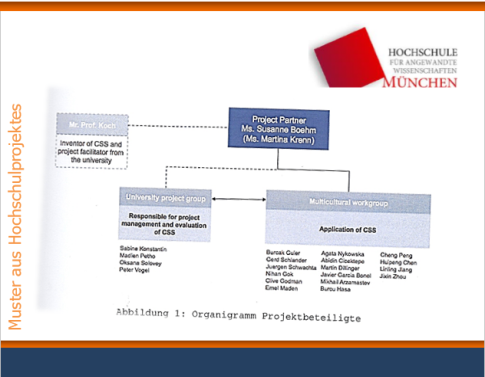 München, den 03.10.2017NameteilgenommenVerteilerlisteChiara MarchiNein (Vorlesung)Tálita HorschutzJa Vera MühlenbeckJaSarina KaufmannJaThemaverantwortlichverantwortlichverantwortlichbisbisVorgehen Suche Interviewpartner: 4 Partner offen: IBSM, Afghanisch Hinduistischer Verein München, Deutsch-Europäisches Bildungswerk, International Ski-ClubEntscheidung: Alle 4 Anfragen weiterlaufen lassen, bis spätestens Dienstagabend 24.10.2017 finale Entscheidung!  Interviewstruktur:Tálita und Vera werden hauptmäßig die Interviews durchführen (Sarina, Chiara optional, evtl. als Beobachter)Projektname von „Summer in 3rd space“ umbenannt zu „3rd space“Meilenstein 2 Präsentation: Tálita stellt vorVorgehen Suche Interviewpartner: 4 Partner offen: IBSM, Afghanisch Hinduistischer Verein München, Deutsch-Europäisches Bildungswerk, International Ski-ClubEntscheidung: Alle 4 Anfragen weiterlaufen lassen, bis spätestens Dienstagabend 24.10.2017 finale Entscheidung!  Interviewstruktur:Tálita und Vera werden hauptmäßig die Interviews durchführen (Sarina, Chiara optional, evtl. als Beobachter)Projektname von „Summer in 3rd space“ umbenannt zu „3rd space“Meilenstein 2 Präsentation: Tálita stellt vorVorgehen Suche Interviewpartner: 4 Partner offen: IBSM, Afghanisch Hinduistischer Verein München, Deutsch-Europäisches Bildungswerk, International Ski-ClubEntscheidung: Alle 4 Anfragen weiterlaufen lassen, bis spätestens Dienstagabend 24.10.2017 finale Entscheidung!  Interviewstruktur:Tálita und Vera werden hauptmäßig die Interviews durchführen (Sarina, Chiara optional, evtl. als Beobachter)Projektname von „Summer in 3rd space“ umbenannt zu „3rd space“Meilenstein 2 Präsentation: Tálita stellt vor+/-ThemaEingeleitete Änderung